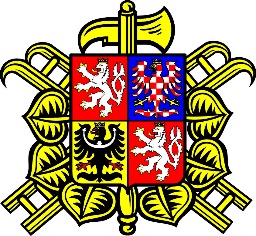 ZÁPIS Z VÝBOROVÉ SCHŮZE SH ČMS – OKRSEK LITOMYŠLMísto konání: Osík, klubovna SDHTermín konání a čas konání :  3.května 2021 v 17,00 hodin Přítomni: pp.  Gregušová (také jako zástupce za p.Pechance SDH Sedliště), Jakoubkova(SDH Lány bez možnosti hlasování, Šmíd (SDH Nová Ves, bez možnosti hlasování), Vích (SDH Nová Ves bez možnosti hlasování), Lněnička, Hantl (SDH Nedošín() Voříšek (SDH Nedošín bez možnosti hlasování), Ing. Vacek (SDH Nová Ves), Boštík (SDH Pohodlí), Maceček (SDH Kornice), Groulík (SDH Osík)Omluveni :  Beránek, Křivka, WilderNeomluveni:  Brůna(SDH Suchá), Zapisovatel :    Groulík Jindřich Ověřovatel :    Gregušová Markéta Starostka okrsku přivítala všechny přítomné a zahájila dnešní výborovou schůzi.Program schůze:PřivítáníKontrola usnesení z poslední výborové schůze ze dne Informace o charitě pro pracovníky Nemocnici LitomyšlInformace z OSH a SH ČMSInformace z valné hromady starostů OSHČestné uznání – návrhyWebové stránky – návrhy, seznámení Různé + diskuseUsnesení výborové schůzeZávěr2) Kontrola usnesení z poslední výborové schůze1/ Akce sborů hlásit včas předem písemně starostce okrsku a následně na OSH.Probíhá průběžně.2/ Starostové sborů provedou kontrolu funkčního označení na náramenících uniforem, dále umístění medailí, stužek, odznaků. Kontrola proběhne na jejich valné hromadě.Zodpovídají starostové sborů. 3/ SDH Litomyšl a SDH Kornice se přihlásí v rejstříku sportovců a zaregistrují se. Je nabídnuto se sejít a registraci sportovců udělat společně.Co nejdříve.4/ Starostové se zeptají ve sborech, zda by se našel správce webu pro náš okrsek. Co nejdříve.5/ Starostka okrsku nebo velitel okrsku dají vědět do sborů informace ohledně námětového cvičení.Co nejdříve6/ Starostové se poptají ve sborech na dobrovolníky na pomoc na TFA ve Svitavách.kdo půjde ať se ozve bratru Vackovi do meilu a napíše mu tel. Kontakt3) Informace k charitě našeho okrsku pro zdravotníky Nemocnice Litomyšl- starostka sdělila, že by bylo vhodné přispět na charitu pro zdravotníky Nemocnice Litomyšl, například nákupem potravin pro zaměstnance- sdělila, že obeslala sponzory na případné dary potravin jako je Kubík Litomyšl, ZOD Sloupnice řeznictví a několik dalších, - navrhuje, aby okresek přispěl finanční částkou a případně také se mohou připojit sbory okrsku,Ing. Vacek – dotaz odkud by se to nakupovalo, zda u Kubíka nebo kdeStarostka – Potraviny Kubík by zboží vybral a přímo mohl dodat, Kubík nabízí do 10.000,- Kč sponzorský dar, Sloupnice poukázky na odběr v řeznictvíIng. Maceček – již má zkušenosti s darováním potravin u nich na pracovištiBoštík – stav v pokladně okrsku 13.875,- KčGroulík – dal hlasovat o tom, zda tento návrh bude okrsek akceptovat Hlasování o účasti v charitě pro zdravotníky Nemocnice Litomyšl + záchranná službaPro :  8Proti : nikdoNepřítomno :  2 hlasy Groulík – dále dal hlasovat o odsouhlasení finančního příspěvku z pokladny okrsku Hlasování finančního daru pro charitativní akci se navrhuje 5.000,-Kč.Pro : 8Proti :  nikdoNepřítomno :  2 hlasy Okrsek osloví jednotlivé sbory, zda také chtějí přispět na tuto akci a chtějí se zúčastnit. Starostka – na kontaktuje sponzory a domluví odběr potravin a zboží. Konkrétní podmínky domluví, kde se vyzvedne.Zajisti darovací plaketu a udělá kontakt v Nemocnici Litomyšl. Jakoubkova – doporučuje, aby to tam zavezla firma Kubík a my tam jen odpoledne přijeli předat.Groulík – navrhuje, aby to tam dovezl okrsek vozidly sborů, aby bylo zřejmě, že tam přijeli hasiči, a že je to dar od hasičů.Maceček – dalo by se předem složit v HZS LitomyšlGroulík – vyzval, aby jednotlivé sbory sdělili výši finančního daru a bratr Boštík si zapíše a vybere peníze, pokud je přítomní mají u sebe. Maceček – omlouvá se a odchází z důvodu jiných povinností. Starostka – domluví podrobnosti předání, poděkování, účast ve vycházkové uniformě, domluví podrobnosti, podá se informace do Lilie a dalších medií. Děkuje všem za finanční dary a pomoc. 4/ Informace z OSH a z SH ČMS - výroční zpráva z SH ČMS, aktuální témata, mládež, soutěže atd.- přítomní se shodují na tom, že na okresních stránkách nejsou aktuální informace, že je OSH nedoplňuje a nesděluje podstatné věci. 5/ Informace ze shromáždění starostů OSH- soudní spory, které se řeší v rámci SH ČMS- akce po pandemii- čerpání dotací, získávání dotací- Můj klub požádalo 609 SDH … celkem o 39.000.000,- KčIng. Vacek – o soudním sporu Pojišťovny HVP, nějaké vlastnické spory, také informace o možném sjezdu v letošním roce, není moc zájem ho dělat. Informace, jak by se to udělalo v Brně, například na výstavišti. Možnosti byly různé. Groulík – informace Můj klub, kdo se přihlásil, v okrsku pouze Osík. Je to škoda, že další nežádají. Dá se čerpat z Národní sportovní agentury, z Pardubického kraje. 6/ Čestné uznání okrsku – návrhy- Osík, Nová Ves, Nedošín za pomoc v době pandemie při Covid 19, sbory, které se zapojili do pomociHlasování o tomto boduPro : 7Proti : nikdoNepřítomno :  3 hlasy Bude předloženo ke schválení OSH Svitavy z zaevidování do Centrální evidence hasičů.Bude předáno na další okrskové schůzi nebo přímo na některé ze schůzí výboru odměněných sborů. Starostka informovala o akci SDH Sedliště, kteří předali drobné dárky na HZS Litomyšl, včetně poděkování okrsku Litomyšl. 7/ Webové stránky okrsku- starostka má vytvořenu pracovní formu nových webových stránek, které starostka postupně tvoří. Jsou zcela zadarmo pod hlavičkou „Hasičovo“. Nabídka pro všechny sbory zdarma. Doporučuje starostům sborů, aby si také takové stránky utvořili. - starostka seznámila s novým portálem, informovala, co tam uvádí, co tam je k vidění a kompletní přehled těchto stránek Jakoubková Lány – informace o získání výher „Očima dětí“, že předávání cen bylo nevhodné prostředí. Trochu nevhodné předávání na nevhodném místě. - v souvislosti s těmito stránkami byl na minulé okrskové výborové schůzi vznesen dotaz, kdo by chtěl být správce těchto stránek, bohužel se nikdo neozval- většina sborů informace pro stránky nedodali- starostka žádá starosty, aby si stránky prošli a přečetli a doplnili informace, poradili další postup jak dále stránky dotvořit.Groulík – navrhuje, aby se nečekalo na sbory, které nedodali informace, ale aby stránky byly spuštěny pro veřejnost a postupně se informace doplňovaly. 8/ RůznéIng. Vacek – rozvoz antigenních testů, rozvozy probíhal 1x za 14 dní, do dnešní doby 3 rozvozy, rozváží sbory, které jsou vytipované a střídají se po 14 dnech. V okrsku to zajišťoval SDH Nová Ves, SDH Nedošín. Vyzvedává se to na HZS Litomyšl. Je to na žádost hejtmana Pardubického kraje. Vytvořil informaci do Lilie Litomyšl pro občany Litomyšle a okolí. Ing. Vacek – Dne 28.8.2021 soutěž TFA. Dne 21.8.2021 mistrovství republiky ve vystoupení na věž Široký Důl. Má na starosti technickou četu, která je v počtu minimálně 60 lidí. Má s tím problém to zajistit, bude oslovovat zájemce o pomoc. Ing. Vacek taktické cvičení – pokud bude, tak je třeba si vytvořit vlastní iniciativou. V současné době nelze z důvodu zákazu shromažďování se. Bude se čekat, jak se to bude dále vyvíjet. Lze také mimo cvičení udělat privátní soutěž okrsku, kde se zároveň sbory budou cvičit místo cvičení. Hantl – okrsková soutěž, zatím o tom neuvažují, čekají až se situace zlepší a dále pak by se viděloLněnička – navrhuje udělat soutěž mimo okrskovou soutěž, a to v rámci taktického cvičeníBoštík – zpráva hospodáře okrsku za rok 2020Počáteční stav k 1.1.2020 – 9.625,- KčPříjem za rok 2020 od  OSH -  4.250,- KčKonečný stav k 31.12.2020 -  13.875,- KčByla provedena revize pokladny okrsku za rok 2020 panem Šmídem a Macečkem. Souhlasí.Výbor nemá k pokladně připomínek a se zprávou hospodáře souhlasí. Bere na vědomí informaci revizora o revizi pokladny.Groulík – informaci od Jiroty z SH ČMS Praha, že okrsek bez IČ by neměl pracovat s finančními prostředky, měla by mít zřízena vedlejší pokladna například u nějakého sboru. Zřídit účet nelze, ani čerpání dotace nelze. S touto informací by se mělo dále pracovat, a to především na OSH, který by měl vypracovat metodický pokyn, jak by se mělo v tomto případě postupovat a finanční prostředky u okrsku, který nemá IČ, pracovat. Navrhuje, aby toto projednal Ing. Vacek na výkonném výboru. K tomuto zatím výbor okrsku nezaujal žádné stanovisko. Jsou věci, materiál, zboží, zařízení, které by mohl okrsek dotovat pořádajícímu sboru při pořádání okrskové soutěže jako např. stopky, stan pro rozhodčí, píšťalka, praporky, čísla startujících.Boštík – doporučuje, aby se na okrskové soutěže pořádajícímu sboru přispívalo formou vybraných finančních prostředků za startovné. Toto se bude řešit až budeme znát místo a datum okrskové soutěže. 9/ Usnesení z výborové schůze 1/ Stále platí některé body z předcházejících usnesení schůzí a to:- akce sborů hlásit včas starostce- starostové sborů provádí kontrolu funkčního označení na náramenících uniforem svých členů- SDH Kornice dokončí přihlášení v rejstříku sportovců- starostové sborů hledají ve svých řadách člena, který by obsluhoval okrskové webové stránky- starostové sborů z řad svých členů hledají pomocníky na TFA a ostatní soutěže v letošním roce2/ Charitativní činnost pro zdravotníky Nemocnice Litomyšl- starostka okrsku projedná konkrétní podmínky a úkony se sponzory, s dodavateli potravin, s kontaktní osobou Nemocnice Litomyšl, - starostka okrsku osloví zbývající starosty sborů okrsku, kteří se ještě nevyjádřili k příspěvku na tuto akci- Ing. Maceček projedná možnost uskladnění potravin v HZS Litomyšl, odkud by se potraviny odváželi přímo do Nemocnice Litomyšl - starostka okrsku připraví a domluví darovací smlouvu, dále vyhotoví darovací list- starostka okrsku sdělí termín (datum a čas) předávání, včetně celé organizace tohoto předávání- starostové sboru zajistí účast na tomto předávání a vozidlo na přepravu materiálu do Nemocnice Litomyšl - na základě programu a scénáře předávání daru, starostové sborů mohou zajistit vlastní propagaci této akce (zveřejnění na svých webových stránkách, zveřejnění pro své členy sboru, zveřejnění pro občany sboru, zveřejnění do novin, fotografie z této akce apod.). Celá akce musí být důstojná a musí mít „štábní kulturu“.- starostka požádá o pomoc jednotlivé členy výboru s přípravou této akce3/ Webové stránky okresu- výbor pověřuje Ing. Vacka, aby na výkonném výboru zmínil to, že je třeba aktualizovat okresní webové stránky a zlepšit informovanost členské základny- přeposílání meilů je nedostačující4/ Webové stránky okrsku- starostka zveřejní již zpracovávané stránky okrsku starostům a následně veřejnosti- starostové sborů zašlou doplňující informace starostce okrsku o svém sboru5/ Čestné uznání- starostka okrsku zajistí vyhotovení schválených Čestných uznání, včetně drobného dárku- starostka okrsku zajistí předání těchto čestných uznání 6/ Výbor okrsku bere na vědomí zprávu hospodáře a revizora.7/ Vedení pokladny okrsku- výbor pověřuje Ing. Vacka, aby projednal na výkonném výboru OSH problematiku vedení pokladny okrsku, který nemá IČ- výbor navrhuje, aby OSH vypracoval pro okrsky písemnou metodiku k této problematice, aby okrsky správně s finančními prostředky nakládaly. 8/ Spolupráce a pomoc starostce- výbor vyzývá všechny členy výboru okrsku, aby byli nápomocni starostce v aktivitách, na kterých se dnešní výborová schůze dohodlaStarostka závěrem žádá o splnění Usnesení ze zápisu výboru.Výborová schůze byla ukončena v 19,40 hodinVšem popřála šťastnou cestu domů a přítomní poděkovali za připravené občerstvení.  